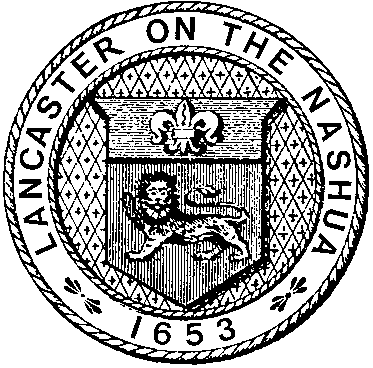 TOWN OF  – BOARD OF HEALTHThursday, September 23, 202110:00 AMMeeting AgendaJoin Zoom Meeting: https://us02web.zoom.us/j/82817610556 Meeting ID: 828 1761 0556Discussion 	Town Employee Vax-PolicyRecap & Response to Monday’s Select Board MeetingCOVID Rapid Test KitsRevisiting Masking, Face Covering, Town Wide MandateOrchard Hills-Mask Mandate, Request to be heardArea Ponds, Algae, DEP ContactsSocial Worker: 81 Whitcomb Drive-Need and Recent EventsJones Crossing- Presby bed sizing201 Hill Top Road 679 George Hill Road2056 North Main Street-cistern59 Donnelle Way- proposed irrigation wellRevisiting Process for vetting-Jeff PasterPublic Info Releases, Procedure & PolicyWeekly BOH News-Board/ PostingsBOH Website, Edits and UpdatesVax Clinics, follow-up and critiqueCovid-Coordinator’s ReportReaching Vax Hold-OutsAdditional Clinics  DEP Air Quality Study DevicesElectronic Sign BoardsArrival, 1st Sign 2021-09-09Training and StorageRegion-2 and other Supplies & StorageSupplies Requested, Supplies ReceivedDiscussion ( continued )Mosquitos, West-Nile, EEE and CMMCPSpray Requests & Follow-UpReport from Members & Agents, Complaints, Cease & DesistsFood Insecurity, Food Box DistributionRecap: Hazard Plan Public MeetingNext meeting date, Items for next AgendaYear 2022 BOH BudgetPermitsMary-Catherine Drive-beaver trappingPossible CMMCP Mitigation913 Brockelman Road-Dbox2029 Lunenburg Road-permit extension200 Fort Pond Inn Road-upgradeTitle 5 Inspection Reports110 Still River Road242 Bolton Station Road913 Brockelman Road31 Spec Pond Road (Fire Road 8)2193 Lunenburg Road1980 Lunenburg Road299 South Bolton Road470 Whites Pond RoadMinutesGeneral BusinessCorrespondence folder New Business Time is being reserved for topics that the Chair did not reasonably anticipate being discussed. Adjourn **The Board is committed to ensuring all people can provide comment regarding public hearings but understands that due to the state of emergency regarding COVID-19 this presents challenges. The Board is working to better improve systems that allow for public involvement and appreciates your patience during this difficult transition period. Link below for Town of Lancaster Remote Participation Guidelines https://www.ci.lancaster.ma.us/sites/g/files/vyhlif4586/f/uploads/remote_participation_guidelines_20 20_master.pdf https://us02web.zoom.us/j/84794058276 The contents of this email and any attachments are the property of the Town of Lancaster Massachusetts and subject to the Public Records Law, M.G.L. c. 66, section 10. When writing or responding, please remember that the Massachusetts Secretary of State’s Office has determined that email is a public record and not confidential.Meeting ID: 899 3246 0659 
One tap mobile 
+16465588656,,89932460659# US (New York) 
+13017158592,,89932460659# US (Washington DC) Dial by your location 
        +1 646 558 8656 US (New York) 
        +1 301 715 8592 US (Washington DC) 
        +1 312 626 6799 US (Chicago) 
        +1 669 900 9128 US (San Jose) 
        +1 253 215 8782 US (Tacoma) 
        +1 346 248 7799 US (Houston) 
Meeting ID: 899 3246 0659 
Find your local number: https://us02web.zoom.us/u/kbGRmha0Pk 